West Truckee Meadows/Verdi Citizens Advisory Board 
DRAFT: Approval of these draft minutes, or any changes to the draft minutes, will be reflected in writing in the next meeting minutes and/or in the minutes of any future meeting where changes to these minutes are approved by the CAB. Minutes of the West Truckee Meadows Citizen Advisory Board meeting held at Verdi Community Library & Nature Center, 270 Bridge St. Verdi, NV 89439 		         on November 21, 2022, 5:30 p.m. 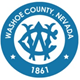 CALL TO ORDER/ DETERMINATION OF QUORUM – The meeting was called to order at 6:00 p.m. A quorum was determined. The following CAB members were in attendance:  Carly Borchard, Alice (Tina) House, Josh Bronitsky, Denise Kolton, Mac Rossi, Cameron. PLEDGE OF ALLEGIANCE – The pledge was recited. GENERAL PUBLIC COMMENT – Mark Neumann, Senior Citizens Advisory Board member, announced the next board meeting is on December 14 at the Sparks Library. He brought information regarding senior services. Diane Mathin spoke about traffic. She showed a PowerPoint regarding traffic and safety issues in Verdi with Garson overpass, and semi trucks. She spoke about increased traffic increase data. There are no traffic improvements planned. Chair Borchard noted this is on a future agenda. Chair Borchard said RTC had done a complete study. They should be determining the findings. She said she was lucky to meet with them and drive them around to discuss concerns. She offered to send Ms. Mathin more pictures. She said we need more guard rails as more cars have gone over. They are already talking about the Garson Overpass improvements. We need to ask about the specific schedule. People are looking at this, but it needs to be on the priority list. Mr. Rossi asked if RTC could attend the same meeting.   APPROVAL OF THE MINUTES FOR THE MEETING OF September 19, 2022 (For Possible Action) – MOTION: Mac Rossi moved to approve the minutes of September 19, 2022. Josh Bronitsky seconded the motion which carried unanimously in favor. FUTURE CAB SCHEDULE – Frequency, day of the week, time, and location of WTM/VT CAB meetings for 2023. (For Possible Action) The CAB members discussed the current schedule and needs for the future. They discussed the meeting location options at the Elementary School, Boomtown. Cameron requested a location where he could bike to. Josh Bronitsky recommends using public facilities, but we need to bring our own equipment. Boomtown is smokey. Commissioner Hill said she could use her funding to buy IT equipment. MOTION: Mac Rossi moved to continue with the current schedule of a meeting frequency of every other month, on the 3rd Monday of the month, at 5:30 p.m. at the Verdi Library. Tina House seconded the motion which carried unanimously in favor. SHERIFF'S OFFICE (WCSO) UPDATE – Representative from WCSO to provide a general community update. (NonAction Item) They were no one available to provide an update. TRUCKEE MEADOWS FIRE PROTECTION DISTRICT (TMFPD) UPDATE – Representative from TMFPD to provide a general community update. (Non-Action Item) Joe Schum, Division Fire Chief, provided an update on October for the Station in Mogul – there were 43 calls, four fires, 27 car or medical calls, three hazardous conditions, six good intent, and three false calls. He said our focus for November/December is open burning. Weather conditions will allow open pile burning for green waste in December and March. The same rules apply. He advised everyone to go to the website for more information and obtain a new permit. Warming and cooking don't fall into the permit piece as long as it's a small fire. He said there is an increase in slips and falls in the winter. He advised everyone to sweep your chimney.   NEVADA DEPARTMENT OF TRANSPORTATION (NDOT) UPDATE – Multi-Modal and Program Development Chief Kevin Verre will be present to discuss the One Nevada Process and general concerns of the area. (Non-Action Item) The representative will present in January. BOARD MEMBER ANNOUNCEMENTS/REQUESTS — This item is limited to announcements and/or requests for future agenda items by CAB members and/or Commissioners (Non-Action Item). Upcoming items:The Board and public discussed that people are running the red light at Cashill, McCarran, and Skyline and McCarran. No one is stopping at stop signs in our neighborhood. Chair Borchard said we could bring this up with NDOT. Mr. Rossi said we could get RTC involved and decide if the City needs to get involved. Commissioner Hill said she is on the RTC board. She spoke about the study on McCarran because there are so many accidents. A public member spoke about the 5-way intersection in Mogul, train tracks, entrance/exit on I-80, underpass, and Mogul road, two stop signs, and people continuing to crash. There needs to be a sign. The Sheriff's department is pulling people over and blocking the area. She spoke about the creek off of 4th street. It needs guardrails. It gets very icy. Mr. Rossi said RTC has been doing a survey. He said the survey wasn't user-friendly. You have until November 30. Cameron spoke about a southwest gas pipeline. Josh requested an agenda item. Josh Bronitsky requested an agenda item regarding the voting process. Commissioner Hill said an audit would be done and presented to the Board of County Commissioner. Mac Rossi said the Northgate Golf Course had been slowly moving into becoming a park. They are changing the bike paths, and some people are concerned. There will be a NAB and Parks and Rec meeting regarding this in January.Commissioner Hill said Reno Planning was looking at the Sphere of Influence. She hopes to have an update in the beginning of the year. Their meetings are public. Chair Borchard said the January meeting would be focused around traffic. GENERAL PUBLIC COMMENT – Mark Neumann invited everyone to attend the Senior Services Advisory board meeting on the 1st Wednesday of every month on 9th and Sutro. Alexandra Wilson spoke about the future agenda item list. She invited more ideas. ADJOURNMENT – The meeting adjourned at 6:48 p.m. 